科教融合新媒体传播体系建设研讨会暨舆论引导能力提升专项培训会议通知校属各单位、机关各部门：今年适值中国科学院大学建校40周年，为了联动做好校庆报道工作，更好地服务学校一流大学社会形象建设，校党委宣传部/新闻中心定于7月11日（星期三）全天，在玉泉路校区组织举办“科教融合新媒体传播体系建设研讨会暨舆论引导能力提升专项培训会”，请校部各单位（院系/中心）和机关各单位选派一名负责微信公众号运营工作的负责人或教职工参会（没有运营微信公众号的可以不派人参会）。会议同时邀请京区各研究所负责研究生教育报道工作或新媒体运营人员参加。今年7月1日，中国科学院大学官方微信公众号（以下简称“官微”）订户人数突破10.7万。面对激烈的外部生源竞争和学校“双一流”大学建设压力，我们深感需要与各研究所新媒体“内容上联动、队伍上融合、机制上衔接”，同时进一步提升新媒体运营人员的业务水平，提升融媒体时代舆论引导能力。为此，我们诚邀各有关研究所以及校属各单位、校机关各部门新媒体运营人员，参加科教融合新媒体传播体系建设研讨会，同时参加融媒体时代舆论引导能力提升专项培训。会议有关事宜如下。一、时间安排会议时间：7月11日全天，9:00—17:00二、会议地点玉泉路校区礼堂二楼报告厅三、参会人员1.国科大校部各单位、各部门负责新媒体工作的教职工；2.京区各研究所研究生教育宣传报道工作的负责人或研究所新媒体运营工作负责人。四、会议议程【上午：9-12时】1.专题报告：10W+国科大官微新媒体品牌建设与探索；2.专题报告：国科大科教融合新媒体传播体系建设计划；3.专家报告：如何提升舆论引导能力（主讲：曹林）；【下午：13:30-17时】（午餐：综合楼食堂工作餐）4.经验交流：研究所微信公众号采编工作经验分享；（如何以科教融合思维运维研究所微信公众号）5.工作研讨：国科大官微选题内容联动计划；6.工作研讨：研究所如何与国科大40年校庆联动传播；7.工作通报：国科大·研究所新春拜年特辑传播成效报告与下一步计划研讨。8.国科大领导总结讲话。五、其他事项校属各单位、校部机关各部门建议选派一名代表参会，并请参会人员于7月10日12:00前,将附件参会回执发送会议联系人。或者扫描二维码进入参加会议人员微信联络组。如有临时取消，请及时告知会务联络人。六、联络人于洋，国科大党委宣传部电话：010-69671047,  手机：188 1092 5953邮箱：yuyang@ucas.edu.cn中国科学院大学党委宣传部2018年7月8日附件    参会回执请发送回执到邮箱：yuyang@ucas.edu.cn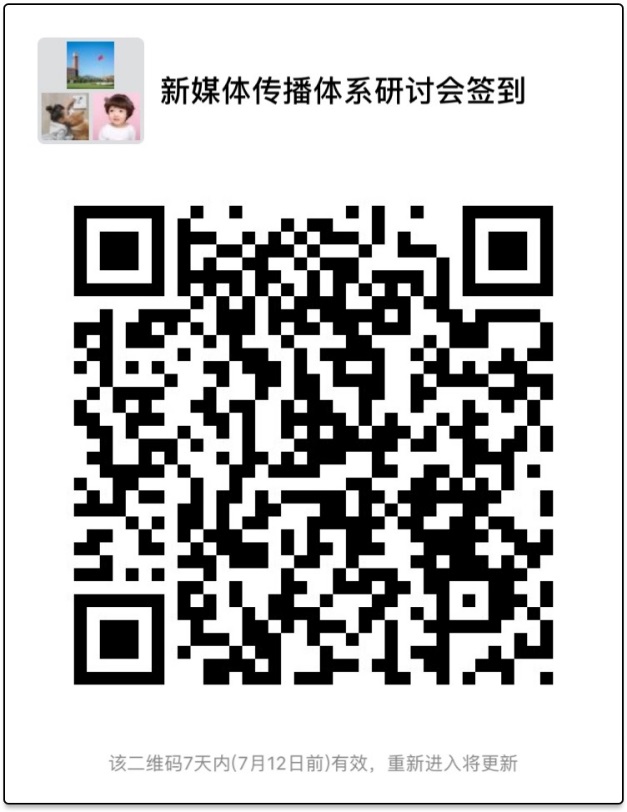 参会人员单位性   别部门手   机职务民   族邮件其他参会要求或说明